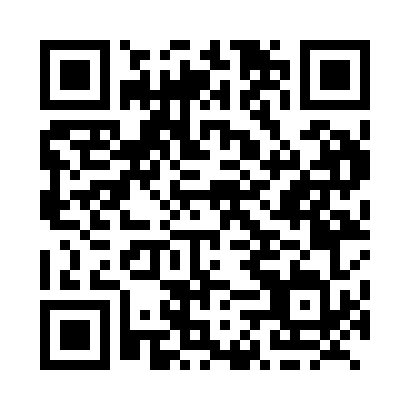 Prayer times for Alexis, Alberta, CanadaWed 1 May 2024 - Fri 31 May 2024High Latitude Method: Angle Based RulePrayer Calculation Method: Islamic Society of North AmericaAsar Calculation Method: HanafiPrayer times provided by https://www.salahtimes.comDateDayFajrSunriseDhuhrAsrMaghribIsha1Wed3:526:011:356:459:1011:202Thu3:485:591:356:469:1211:233Fri3:465:571:356:479:1411:244Sat3:455:551:356:489:1511:255Sun3:445:531:356:509:1711:266Mon3:435:511:356:519:1911:277Tue3:425:491:346:529:2111:288Wed3:415:471:346:539:2311:299Thu3:405:451:346:549:2411:3010Fri3:395:441:346:559:2611:3011Sat3:385:421:346:569:2811:3112Sun3:375:401:346:579:2911:3213Mon3:375:381:346:589:3111:3314Tue3:365:371:346:599:3311:3415Wed3:355:351:347:009:3411:3516Thu3:345:331:347:019:3611:3517Fri3:335:321:347:029:3811:3618Sat3:335:301:347:039:3911:3719Sun3:325:291:347:039:4111:3820Mon3:315:271:357:049:4211:3921Tue3:305:261:357:059:4411:3922Wed3:305:251:357:069:4511:4023Thu3:295:231:357:079:4711:4124Fri3:295:221:357:089:4811:4225Sat3:285:211:357:099:5011:4326Sun3:285:201:357:099:5111:4327Mon3:275:181:357:109:5311:4428Tue3:275:171:357:119:5411:4529Wed3:265:161:357:129:5511:4530Thu3:265:151:367:129:5611:4631Fri3:255:141:367:139:5811:47